* Müracaatta bulunmak tur sözleşmesi dâhil tüm şartların kabul edildiği anlamına gelir. 
*  Argeon Turizm sadece ücreti tahsil edilmiş hizmetler için müşterilerine karşı servis sorumluluğu taşır. 
* Zorunlu durumlarda Argeon Turizm, kendi iradesi dışında oluşan sebepler yüzünden, program süresi ve standartlarını değiştirmeden, otel, hareket saatleri ve şehirleri önceden haber imkân bulamasa dahi değiştirme hakkına sahiptir.  
*  Ödemelerde EURO satış kuru esas alınacaktır.
* Müracaat sırasında tu Rezervasyon tutarının yaklaşık  %32’sini Kişi Başı 1300 Euro Tur Bedelinden ---- 400 Euro + 200 Euro Vize bedeli Ön Ödeme alınır| Kayıt Esnasında
Kişi Başı Kalan 900 Euro Tur bedelinden 300 Euro Rakam – 21 Temmuz 2023 tarihinde Tahsil edilir.
Kişi Başı Kalan 600 Euro Tur bedelinden 300 Euro Rakam – 25 Ağustos 2023 tarihinde Tahsil edilir.
Kişi Başı Kalan 300 Euro Tur bedelinden 300 Euro Rakam – 22 Eylül 2023 tarihinde Tahsil edilir.Tek kişilik odada kalınması halinde fiyat farkı aynı oranda taksitlendirilir.* Ödeme şartlarına uyulmadığı takdirde ön ödeme bedeli depozit bedeli yanacaktır.*Paket turun başlamasından en az 45 Gün önce yapılan fesih bildirimlerinde, ödenmesi zorunlu vergi, harç ve benzeri yasal yükümlülüklerden doğan masraflar hariç olmak üzere, herhangi bir kesinti yapılmaksızın tüketicinin ödemiş olduğu bedel kendisine 60 gün içinde iade edilir.*Tüketicinin gerekli tüm özeni göstermesine rağmen öngöremediği ve ya engelleyemediği bir durum veya mücbir sebep nedeniyle paket turun başlamasına otuz günden daha az bir süre kala ( Program başlamasına 20 Gün kalaya kadar) fesih bildiriminde bulunması halinde, ödenmesi zorunlu vergi, harç ve benzeri yasal yükümlülüklerden doğan masraflar ile üçüncü kişilere ödenip belgelendirilebilen ve iadesi mümkün olmayan bedeller hariç olmak üzere, herhangi bir kesinti yapılmaksızın katılımcının ödemiş olduğu bedel kendisine 60 gün içinde iade edilir.*Bunun dışında Paket turun başlamasına keyfi 30/14 gün öncesi iptallerde paket tur bedelinin %50 ’sini, 14/7 önce iptal- değişiklik talep etmesi halinde Paket Tur bedelinin %75’ini, 7 günden az bir süre kala ise tamamını ödemeyi kabul eder. * Talep edilen değişiklikler,  teknik şartlar dâhilindedir.  * Havayoluna bağlı olarak doğabilecek aksaklıklardan firmamız sorumlu değildir. 
*Zamanında vize başvurusu için verilmeyen pasaport ve evraklardan dolayı alınamayan vizeler için acentemiz sorumlu tutulamaz ve iptal koşulları devreye girer.* Tek kişilik başvurularda oda paylaşımı mümkün değil ise katılımcı tek kişilik oda farkını ödemek zorundadır.* 3 kişilik oda konaklaması fiyatı, iki kişilik odada kişi başı fiyatlarla aynı uygulanır. 3 kişilik oda, 2 kişilik odaya ilave portatif yatak eklenerek sağlanır. * Tur kayıt formu 2 sayfadan oluşmaktadır. * Tüm Paket program yolcularımız TÜRSAB seyahat güvence paketi kapsamında sigortalanacaktır. Argeon Turizm, TÜRSAB seyahat güvence sistemi ve tüketici arasında sadece aracı durumundadır. Anlaşmazlık halinde firmamızın her iki taraf içinde herhangi bir yükümlülüğü bulunmamaktadır.* Taraflar, İhtilaf halinde Konya Mahkemeleri ve İcra dairelerinin yetkili olduğunu şimdiden kabul eder. Yukardaki bilgiler ışığında tura kaydımın yapılmasını rica ederim. Acentenin sözleşmeye kısmen ya da tamamen uymaması hallerinde ödenecek tazminatın hesaplanmasında TURSAB KONYA ÇİZELGESİ maddeleri uygulanır.TİCARET ODASI: 
Yetkili Kişi -İmza
ACENTA: 										TÜKETİCİ:
ARGEON TURIZM INS SAN TIC LTD ŞTİ
TURSAB: 6958 | ARGEON INT TURIZM
SEYİT İBRAHİM DURMUŞ										Banka : ZİRAAT BANKASI Türk Lirası  : TR94 0001 0024 8881 1607 9850 02Hesap İsmi: ARGEON TURİZM İNS.SAN TİC LTD STİ	                                                                                           10 Ekim saat 17.00’da Duesseldorf Hava limanında olunacaktır.1. Gün | Antalya – Duesseldorf Turu | 06 Ekim 2023Havalimanı Dış Hatlar Gidiş Terminalin de belirlenen noktada buluşma. Bagaj ve bilet işlemlerinin ardından tarifeli seferi Duesseldorf Şehrine Ulaşım. Şehre varışımız sonrasında bizi bekleyen aracımız ile şehir merkezine transfer, 75 metre yükseklikteki dönen restoran Rheinturm, Almanya’nın en önemli düşünürlerinin yetiştirildiği Schloss Benrath, lüks alışveriş caddesi Königsalllee ve yemyeşil alanlarıyla dikkat çeken Hofgarten görülecek yerler arasındadır.Otelimize transfer, odaların alınması ve otele yerleşme sonrası serbest zaman veriyoruz. 2. Gün |Köln – Fuar Ziyareti | 07 Ekim 2023Otelde alacağımız kahvaltının ardından Fuar alanına transfer sağlıyoruz. ( Duesseldorf – Köln 1 Saat Uzaklıktadır.) Akşama kadar fuar alanında serbest zaman veriyoruz. Rehberimiz isteğiniz halinde tercüme için yanınıza gelecektir. Fuar çıkışı Köln Merkeze ulaşım burada Fort X – Odonien – Kölner Festungsmuseum – Church st. Ursula – Poller Wiesen –Fortaleza Paula – Kronleuchtersaal – Köln Katedrali gibi alanları göreceğiz, şehir turunun ardından serbest Yemek Zamanı vereceğiz.Toplanmanın ardından otele transfer ve serbest zaman. Konaklama Duesseldorf3. Gün |Köln – Fuar Ziyareti | 08 Ekim 2023Otelde alacağımız kahvaltının ardından Fuar alanına transfer sağlıyoruz. ( Duesseldorf – Köln 1 Saat Uzaklıktadır.) Akşama fuar alanında serbest zaman veriyoruz. Rehberimiz isteğiniz halinde tercüme için yanınıza gelecektir. Akşam Sonu Fuar sonrası otele transfer ve serbest zaman. Konaklama Duesseldorf4. Gün | İŞ DERNEĞİ ZİYARETİ – AMSTERDAM TRANSFER | 09 Ekim 2023Otelde alacağımız kahvaltının ardından otelden çıkış yapıyor ve öncesinde randevusu alınan İş derneğine transfer sağlıyoruz, burada yapacağımız görüşmenin arından, Türk Gıda Toptancısı ziyareti yapıyor ve ardından Amsterdam şehrine transfer sağlıyoruz.  Amsterdam ulaşımın ardından otelimize Transfer odalara Yerleşme ve serbest zaman. Konaklama: AMSTERDAM5. Gün | AMSTERDAM ŞEHİR GEZİSİ – DUSSELDORF HAVA LİMANI | 10 Ekim 2023Otelde alacağımız kahvaltının ardından otelden çıkış ve Amsterdam merkezine hareket, 178 farklı milletten insanın yaşadığı bu büyüleyici şehirde Dam Meydanı, Ulusal Anıt, Kraliyet Sarayı, Çiçek pazarı, Kırmızı Fener Sokağı ve Merkez istasyon görülecek yerler arasındadır. Uçak kalkış saatine dek serbest zaman vereceğiz ardından Köln hava limanına transfer. Bagaj teslim, check-in, bilet ve pasaport kontrol işlemlerinin ardından Hava Yollarıyla Antalya ‘a hareket ediyoruz. Varışımızla turumuzun sonu.FİYATA DÂHİL OLANLARAntalya  | Duesseldorf | Antalya arası Hava Yolları ile uçak bileti ve havalimanı vergileriDuesseldorf Şehrinde 3 Gece Otelde konaklamaAmsterdam Şehrinde 1 Gece Otelde konaklamaOtelde alınan Sabah kahvaltıları Havaalanı – otel – havaalanı transferleriTur boyunca profesyonel Rehberlik ve Çeviri hizmetleriDernek Ziyaretleri ve salon MasraflarıTüm otoban check-point ve otopark ücretleriŞehir Vergileri - Gümrük Vergileri Havalimanı vergileri ve servis bedelleriFuar Giriş biletleri KOSGEB Desteği için Görüşme Randevuları KoordinasyonuKöln – Duesseldorf - Amsterdam GezileriFİYATA DÂHİL OLMAYANLAROtellerde yapılacak olan ekstra harcamalarProgramda belirtilmeyen turlar ve  giriş ücretleriÖğle ve Akşam YemekleriYurt dışı çıkış harcı | 150 TLShengen Vizesi | 185 EuroCovid Kapsamlı Seyahat Sigortası | 15 Euro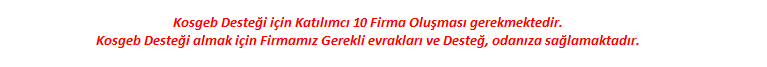 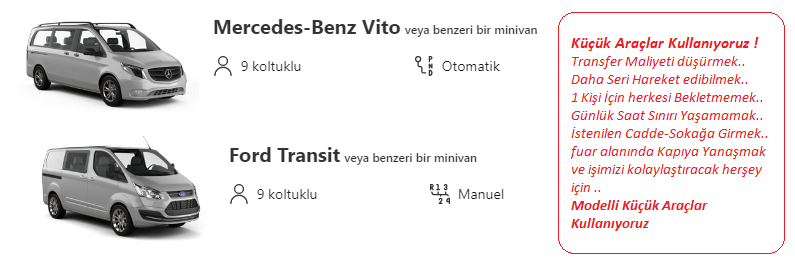 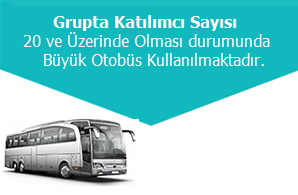 FATURA BİLGİLERİ :Şirket Unvanı  / Yetkili kişi : ………………………………………………………………………………………………………………………………………………Fatura Adresi : ……………………………………………………………………………………………………………………………………………………………..Vergi Dairesi : ………………………………………………………………..Vergi No: ………………………………………………………………………………...Tel :………………………………………… Faks:………………………......... E:Mail:……………………………………@ ……………………………………….FATURA BİLGİLERİ :Şirket Unvanı  / Yetkili kişi : ………………………………………………………………………………………………………………………………………………Fatura Adresi : ……………………………………………………………………………………………………………………………………………………………..Vergi Dairesi : ………………………………………………………………..Vergi No: ………………………………………………………………………………...Tel :………………………………………… Faks:………………………......... E:Mail:……………………………………@ ……………………………………….FATURA BİLGİLERİ :Şirket Unvanı  / Yetkili kişi : ………………………………………………………………………………………………………………………………………………Fatura Adresi : ……………………………………………………………………………………………………………………………………………………………..Vergi Dairesi : ………………………………………………………………..Vergi No: ………………………………………………………………………………...Tel :………………………………………… Faks:………………………......... E:Mail:……………………………………@ ……………………………………….FATURA BİLGİLERİ :Şirket Unvanı  / Yetkili kişi : ………………………………………………………………………………………………………………………………………………Fatura Adresi : ……………………………………………………………………………………………………………………………………………………………..Vergi Dairesi : ………………………………………………………………..Vergi No: ………………………………………………………………………………...Tel :………………………………………… Faks:………………………......... E:Mail:……………………………………@ ……………………………………….FATURA BİLGİLERİ :Şirket Unvanı  / Yetkili kişi : ………………………………………………………………………………………………………………………………………………Fatura Adresi : ……………………………………………………………………………………………………………………………………………………………..Vergi Dairesi : ………………………………………………………………..Vergi No: ………………………………………………………………………………...Tel :………………………………………… Faks:………………………......... E:Mail:……………………………………@ ……………………………………….FATURA BİLGİLERİ :Şirket Unvanı  / Yetkili kişi : ………………………………………………………………………………………………………………………………………………Fatura Adresi : ……………………………………………………………………………………………………………………………………………………………..Vergi Dairesi : ………………………………………………………………..Vergi No: ………………………………………………………………………………...Tel :………………………………………… Faks:………………………......... E:Mail:……………………………………@ ……………………………………….FATURA BİLGİLERİ :Şirket Unvanı  / Yetkili kişi : ………………………………………………………………………………………………………………………………………………Fatura Adresi : ……………………………………………………………………………………………………………………………………………………………..Vergi Dairesi : ………………………………………………………………..Vergi No: ………………………………………………………………………………...Tel :………………………………………… Faks:………………………......... E:Mail:……………………………………@ ……………………………………….Tura KatılacaklarınPasaportta Geçen : Adı - SoyadıOda Tercihiniz ( X )Oda Tercihiniz ( X )T.CDoğum TarihiCepTura KatılacaklarınPasaportta Geçen : Adı - Soyadıiki KişilikOdadaTek kişilikodaT.CDoğum TarihiCepÖZEL TALEPLERİNİZ VARSA BELİRTİNİZ : ÖZEL TALEPLERİNİZ VARSA BELİRTİNİZ : ÖZEL TALEPLERİNİZ VARSA BELİRTİNİZ : ÖZEL TALEPLERİNİZ VARSA BELİRTİNİZ : ÖZEL TALEPLERİNİZ VARSA BELİRTİNİZ : ÖZEL TALEPLERİNİZ VARSA BELİRTİNİZ : ÖZEL TALEPLERİNİZ VARSA BELİRTİNİZ :       Hava YoluKalkış YeriVarış YeriKalkış TarihiKalkış SaatiVarış SaatiSun Express Hava YollarıAntalyaDuesseldorf06.10.202305.3008.30Sun Express Hava YollarıDuesseldorfAntalya10.10.202319.00	23.40DUSSELDORF: Mercure Hotel Duesseldorf Sued benzeri Oteller
AMSTERDAM: Amedia Hotel Amsterdam Airport benzeri otellerİKİ KİŞİLİK ODA KİŞİ BAŞI1.300 EuroDUSSELDORF: Mercure Hotel Duesseldorf Sued benzeri Oteller
AMSTERDAM: Amedia Hotel Amsterdam Airport benzeri otellerTEK KİŞİLİK ODA’DA KONAKLAMA1.650 Euro